คำสั่ง (ชื่อส่วนงานที่ออกคำสั่ง)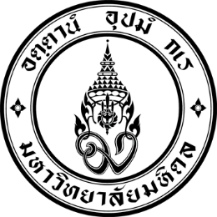 ที่................/(เลขปีพุทธศักราชที่ออกคำสั่ง)เรื่อง แต่งตั้งคณะกรรมการทำลายหนังสือที่มิใช่เอกสารที่มีชั้นความลับของส่วนงาน ประจำปี พ.ศ. ............................................................................ด้วย (ชื่อส่วนงาน) มีความประสงค์ขอทำลายหนังสือที่มิใช่เอกสารที่มีชั้นความลับของส่วนงาน ที่ครบอายุการเก็บ และหมดความจำเป็นในการใช้เป็นหลักฐานอ้างอิงแล้ว ตามบัญชีหนังสือขอทำลาย ประจำปี พ.ศ..........อาศัยอำนาจตามข้อ ๖๗ ของระเบียบสำนักนายกรัฐมนตรี ว่าด้วยงานสารบรรณ พ.ศ. ๒๕๒๖ และคำสั่งมหาวิทยาลัยมหิดล ที่ ๓๓๔/๒๕๖๗ เรื่อง มอบอำนาจการดำเนินการทำลายหนังสือที่มิใช่เอกสารที่มีชั้นความลับของส่วนงาน สั่ง ณ วันที่ ๒๖ มกราคม พ.ศ. ๒๕๖๗ จึงแต่งตั้งคณะกรรมการทำลายหนังสือที่มิใช่เอกสารที่มีชั้นความลับของส่วนงาน ประกอบด้วย๑. ……………………………………..		ประธานกรรมการ๒. ……………………………………..		กรรมการ๓. ……………………………………..		กรรมการ๔. ...........................................		เลขานุการ (ถ้ามี)โดยให้คณะกรรมการฯ ดังกล่าว มีหน้าที่ตามข้อ ๖๘ ของระเบียบสำนักนายกรัฐมนตรี ว่าด้วยงานสารบรรณ พ.ศ. ๒๕๒๖ทั้งนี้ ตั้งแต่บัดนี้เป็นต้นไป	สั่ง ณ วันที่........(วัน)......(เดือน).......(พ.ศ.)...........	(ลายมือชื่อ) .................................................... (พิมพ์ชื่อเต็ม)................................................... 	(ตำแหน่ง) ......................................................